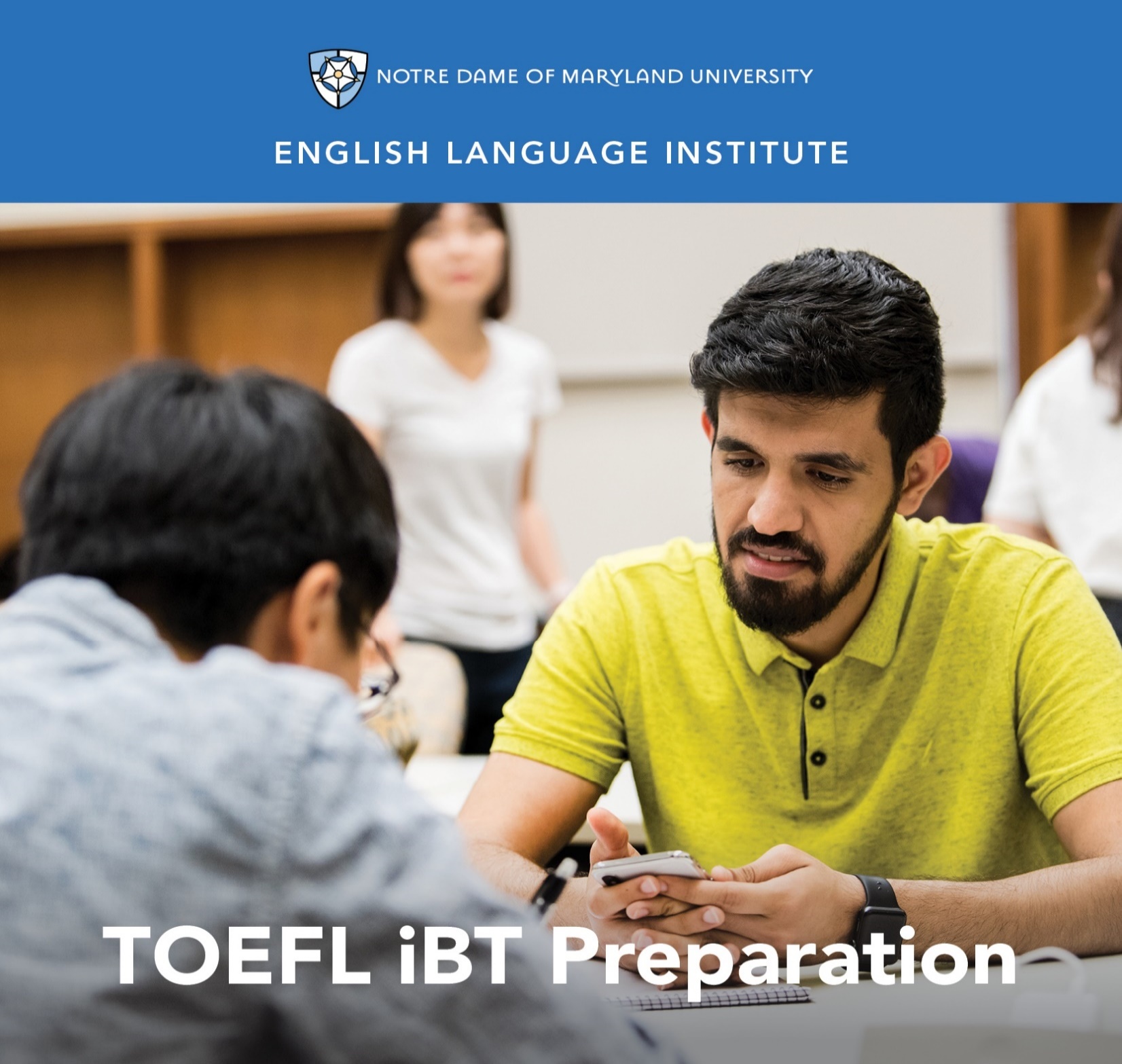 Change of Level Request Form: WRITING 003(this section to be filled out by the student)Name:			Date:		Current Class:			Teacher:		Requested Class: 			Teacher:		I have spoken with my current teacher (circle one): Yes / NoI want to (circle one): move up / move down	I believe I have mastered the following WRG 003 Student Learning Outcomes (check the box ☑):WRG 003 SLOsUse conventional syntax to form, modify and expand basic clause patternsCombine clauses correctly to form compound and complex sentences in writingUse a variety of sentence types correctly and with intentional effect in writingCoordinate and subordinate information correctly and appropriately in writing and speechInterpret the relationships of coordinating and subordinating structures in written and spoken textsForm parallel constructions correctly and use them with effect in writing and speechInterpret and evaluate differences in meaning, tone and effect among grammatical choicesUse grammar and syntax to communicate appropriately and comprehensibly in a range of written and spoken registersRecognize and correct grammatical missteps in response to feedbackUse self-editing strategies for structural grammar errors in writing(this section to be filled out by the teacher)Teacher’s Comments: 											Teacher recommendation:	 remain in level	 change level	Current Teacher’s Signature:				____________Level change:			 approved		 deniedAdministrator’s Signature:	________________________________